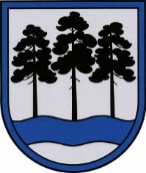 OGRES  NOVADA  PAŠVALDĪBAReģ.Nr.90000024455, Brīvības iela 33, Ogre, Ogres nov., LV-5001tālrunis 65071160, e-pasts: ogredome@ogresnovads.lv, www.ogresnovads.lv PAŠVALDĪBAS DOMES SĒDES PROTOKOLA IZRAKSTS6.Par pašvaldības autonomās funkcijas nodošanu Ogres novada pašvaldības policijai Valsts pārvaldes iekārtas likuma 10. panta desmitajā daļā noteikts, ka valsts pārvaldi organizē pēc iespējas efektīvi. Valsts pārvaldes institucionālo sistēmu pastāvīgi pārbauda un, ja nepieciešams, pilnveido, izvērtējot arī funkciju apjomu, nepieciešamību un koncentrācijas pakāpi, normatīvā regulējuma apjomu un detalizāciju un apsverot deleģēšanas iespējas vai ārpakalpojuma izmantošanu.Pašvaldību likuma (turpmāk – Likums) 4. panta trešajā daļā noteikts, ka autonomo funkciju izpildi atbilstoši savai kompetencei organizē un par to atbild pašvaldība.Likuma 4. panta pirmās daļas 21. punktā noteikts, ka viena no pašvaldības autonomajām funkcijām ir nodrošināt atskurbināšanas pakalpojumu pieejamību. Atbilstoši Likuma pārejas noteikumu 2. punktam atskurbināšanas pakalpojumu pieejamība pašvaldībām jānodrošina,  sākot ar 2024. gada 1. janvāri.Lai īstenotu minētās autonomās funkcijas izpildi Ogres novada administratīvajā teritorijā, tās izpildi ir nepieciešams uzdot Ogres novada pašvaldības policijai. Ogres novada pašvaldības policija (turpmāk arī – Policija) ir pašvaldības iestāde, kura izveidota ar Ogres novada domes 2021. gada 30. decembra lēmumu (protokola izraksts Nr. 14; 9), kurai ar domes lēmumu uzdots veikt no pašvaldības autonomajām funkcijām izrietošus pārvaldes uzdevumus. Policijas funkcijas un uzdevumi noteikti Ogres novada pašvaldības 2021. gada 30. decembra iekšējos noteikumos Nr. 74/2021 “Ogres novada pašvaldības policijas nolikums”.Funkcijas nodošanas mērķis ir pilnveidot pašvaldības darbību un efektīvi organizēt pārvaldi, sekmīgi koordinēt pašvaldības iestāžu darbu, balstoties uz labas pārvaldības principu, veikt Ogres novada pašvaldības iestāžu un struktūrvienību darba optimizāciju, nodrošināt efektīvu resursu izmantošanu, kā arī uzlabot un pilnveidot iedzīvotājiem sniegto pakalpojumu kvalitāti.Ņemot vērā minēto un pamatojoties uz Valsts pārvaldes iekārtas likuma 10. panta desmito daļu, Pašvaldību likuma 4. panta pirmās daļas 21. punktu, trešo un ceturto daļu, 10. panta pirmās daļas 19. punktu,balsojot: ar 21 balsi "Par" (Andris Krauja, Artūrs Mangulis, Atvars Lakstīgala, Dace Kļaviņa, Dace Māliņa, Dace Veiliņa, Daiga Brante, Dainis Širovs, Egils Helmanis, Ilmārs Zemnieks, Indulis Trapiņš, Jānis Iklāvs, Jānis Kaijaks, Jānis Siliņš, Kaspars Bramanis, Pāvels Kotāns, Raivis Ūzuls, Rūdolfs Kudļa, Santa Ločmele, Toms Āboltiņš, Valentīns Špēlis), "Pret" – nav, "Atturas" – nav,Ogres novada pašvaldības dome NOLEMJ:Noteikt Ogres novada pašvaldības policiju par atbildīgo iestādi Pašvaldību likuma 4. panta pirmās daļas 21. punktā minētās autonomās funkcijas – nodrošināt atskurbināšanas pakalpojumu pieejamību – izpildē Ogres novada  administratīvajā teritorijā.Ogres novada pašvaldības policijai nodrošināt atskurbināšanas pakalpojumu Ogres novada administratīvajā teritorijā.Pamatojoties uz Lēmuma 1. punktā noteikto, uzdot Ogres novada pašvaldības policijas priekšniekam izstrādāt nepieciešamos iekšējos normatīvos aktus, lai nodrošinātu pārvaldes uzdevumu izpildi, kas izriet no 1. punktā minētās autonomās funkcijas.Kontroli par lēmuma izpildi uzdot Ogres novada pašvaldības izpilddirektoram.(Sēdes vadītāja,domes priekšsēdētāja E. Helmaņa paraksts)Ogrē, Brīvības ielā 33                   Nr.2 2024. gada 25. janvārī